Economic Development Committee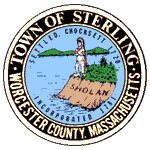 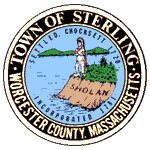 Butterick Building, 1 Park Street, Room 205*May 22, 2023Time 9:00 AMAgenda1. Chairman Patacchiola calls the meeting to order2. Review/Approve/Vote on Past Meeting Minutes 3. Items Massachusetts Office of Business Development: Kevin KurosEDC Website Town Planner UpdateTown Administrator Update: Town Center Renovation Update and Other IssuesPaul Cathcart: Town Center Store Front Renovation DesignTown Beach Renovation UpdateSelect Board Meeting UpdateEDC Membership &Treasurer Needed for FY-20246. Appointments7. Public Session (sign-in-sheet)8a Old Business Town Clean Up DayEDC Goals & Budget FY-2023 Intersection Rt 140 & Rt 62Sterling Business Development: Commercial & Industrial PropertiesCommunity Branding & Wayfinding Bridge Vandalism PreventionMass DOT Rt-12 Median Between Traffic CirclesParking Behind 1835 Town HallBusiness Recognition & Awards Program8b. New Business 9. Unforeseen Issues 10. Announcement/Correspondence 11. Next EDC Meeting Date: June 26, 2023 at 9:00 AM.  12. Adjournment 